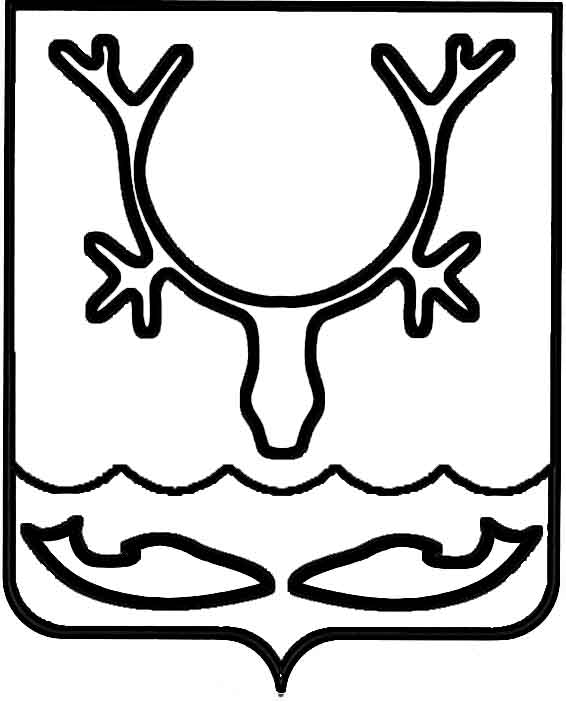 Администрация МО "Городской округ "Город Нарьян-Мар"ПОСТАНОВЛЕНИЕот “____” __________________ № ____________		г. Нарьян-МарО внесении изменений в постановление Администрации МО "Городской округ  "Город Нарьян-Мар" от 18.03.2013 № 429 "Об установлении цен на услуги бань" В соответствии с Федеральным законом от 06.10.2003 № 131-ФЗ "Об общих принципах организации местного самоуправления в Российской Федерации", Положением о порядке принятия решений об установлении тарифов на услуги (работы) муниципальных предприятий и учреждений МО "Городской округ                "Город Нарьян-Мар", утвержденным решением Совета городского округа "Город Нарьян-Мар" от 22.11.2012 № 477-р, протоколами заседаний комиссии по ценовой и тарифной политике Администрации МО "Городской округ "Город Нарьян-Мар"                   от 20.10.2016 № 3, от 31.10.2016 № 4 Администрация МО "Городской округ                "Город Нарьян-Мар"П О С Т А Н О В Л Я Е Т:1.	Внести в постановление Администрации МО "Городской округ "Город Нарьян-Мар" от 18.03.2013 № 429 "Об установлении цен на услуги бань"                    (в ред. от 29.09.2016) следующие изменения:1.1.	В пункте 1 цифры "332,50" заменить цифрами "353,73".1.2.	Пункт 3 изложить в следующей редакции:"3.	Предоставить право бесплатного посещения общего отделения общественных бань следующим категориям граждан:-	ветеранам города Нарьян-Мара;-	почетным гражданам города Нарьян-Мара.Настоящее право бесплатного посещения предоставляется на 13 посещений                      в квартал в дни посещения согласно режиму работы бань при предъявлении документов, подтверждающих указанную категорию граждан.".1.3.	В пункте 4 абзацы 2, 3 исключить.Внести изменение в приложение к постановлению Администрации                             МО "Городской округ "Город Нарьян-Мар" от 18.03.2013. № 429 "Об установлении цен на услуги бань", изложив его в следующей редакции:"Цены (тарифы) на услуги бань № № 1, 2, 3, 4 (стоимость разового билета)                                                                                                                                 (руб., коп.)".Настоящее постановление вступает в силу с 01 января 2017 года и подлежит официальному опубликованию.0111.20161146Дни посещенияБаня № 1Баня № 2Баня № 3Баня № 3Баня № 4Дни посещенияБаня № 1Баня № 2Общее отделениеДушевое отделениеБаня № 4Понедельник, вторник, среда100,00100,00100,00160,0050,00четверг, пятница200,00200,00200,00250,00100,00суббота, воскресенье300,00300,00300,00350,00150,00Глава МО "Городской округ "Город Нарьян-Мар" Т.В.Федорова